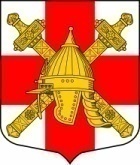 СОВЕТ ДЕПУТАТОВ СИНЯВИНСКОГО ГОРОДСКОГО ПОСЕЛЕНИЯКИРОВСКОГО  МУНИЦИПАЛЬНОГО РАЙОНА ЛЕНИНГРАДСКОЙ ОБЛАСТИР Е Ш Е Н И Еот «__» _________ 2021 года № __Об утверждении Положения об оказании поддержки благотворительной деятельности и добровольчеству (волонтерству) на территории Синявинского городского поселения Кировского муниципального района Ленинградской областиВ соответствии с Гражданским кодексом Российской Федерации, Федеральным законом от 6 октября 2003 года № 131-ФЗ «Об общих принципах организации местного самоуправления в Российской Федерации», Федеральным законом от 11 августа 1995 года № 135-ФЗ «О благотворительной деятельности и добровольчестве (волонтерстве)», иными федеральными законами в целях создания условий для развития благотворительной и добровольческой (волонтерской) деятельности на территории муниципального образования Синявинское городское поселение Кировского муниципального района Ленинградской области, руководствуясь Уставом Синявинского городского поселения Кировского муниципального района Ленинградской области, совет депутатов Синявинского городского поселения Кировского муниципального района Ленинградской области решил:1. Утвердить Положение об оказании поддержки благотворительной деятельности и добровольчеству (волонтерству) на территории Синявинского городского поселения Кировского муниципального района Ленинградской области согласно приложению.	2. Опубликовать данное постановление в газете «Наше Синявино», разместить на официальном сайте в информационно-телекоммуникационной сети «Интернет».	3. Решение вступает в законную силу со дня его официального опубликования (обнародования).Глава муниципального образования                                                         О.Л. ГорчаковРазослано: дело, администрация Снявинского городского поселения, Кировская городская прокуратура, официальный сайт администрацииПОЛОЖЕНИЕоб оказании поддержки благотворительной деятельности и добровольчеству (волонтерству) на территории Синявинского городского поселения Кировского муниципального района Ленинградской областиГлава 1. Общие положения1. Настоящее Положение регулирует отношения, возникающие в связи с оказанием органами местного самоуправления Синявинского городского поселения (далее - муниципальное образование) мер муниципальной поддержки благотворительной и добровольческой (волонтерской) деятельности на территории муниципального образования.2. Муниципальная поддержка благотворительной и добровольческой (волонтерской) деятельности на территории муниципального образования (далее - муниципальная поддержка) осуществляется на основе следующих принципов:1) соблюдения и равенства прав участников благотворительной и добровольческой (волонтерской) деятельности на свободу выбора целей благотворительной деятельности и форм ее осуществления;2) признания социальной значимости благотворительной деятельности и добровольческой (волонтерской) деятельности;3) взаимодействия органов местного самоуправления муниципального образования и участников благотворительной и добровольческой (волонтерской) деятельности4) учета мнения участников благотворительной и добровольческой (волонтерской) деятельности при осуществлении органами местного самоуправления муниципального образования полномочий в сфере муниципальной поддержки;5) гласности и открытости информации о муниципальной поддержке;6) недопустимости замены исполнения органами местного самоуправления муниципального образования своих обязательных функций благотворительной и добровольческой (волонтерской) деятельностью;7) широкого распространения информации о благотворительной и добровольческой (волонтерской) деятельности;8) адресной направленности благотворительной и добровольческой (волонтерской) деятельности, включая социальную поддержку отдельных категорий граждан.Глава 2. Направления и формы муниципальной поддержки.Меры поощрения в сфере благотворительной идобровольческой (волонтерской) деятельности1. Органы местного самоуправления муниципального образования осуществляют муниципальную поддержку по следующим направлениям:1) развитие и популяризация благотворительной и добровольческой (волонтерской) деятельности, повышение доверия граждан к благотворительной и добровольческой (волонтерской) деятельности;2) создание условий адресности благотворительной и добровольческой (волонтерской) деятельности;3) содействие развитию форм благотворительной и добровольческой (волонтерской) деятельности;4) формирование и развитие инфраструктуры (методической, информационной, консультационной, образовательной и ресурсной) муниципальной поддержки благотворительной и добровольческой (волонтерской) деятельности, включая представление и использование данных единой информационной системы в сфере развития добровольчества (волонтерства) «Добровольцы России»;5) формирование координационных органов по поддержке добровольчества (волонтерства), а также развитие сотрудничества органов местного самоуправления муниципального образования и участников благотворительной и добровольческой (волонтерской) деятельности при формировании и реализации муниципальной политики муниципального образования в сфере решения социальных проблем и развития институтов гражданского общества.2. Обеспечение реализации основных направлений муниципальной поддержки осуществляется органами местного самоуправления муниципального образования в соответствии с их компетенцией, установленной уставом муниципального образования, настоящим положением, а также иными муниципальными правовыми актами муниципального образования.3. Органы местного самоуправления муниципального образования оказывают муниципальную поддержку в следующих формах:1) организационная, информационная, консультационная помощь участникам благотворительной и добровольческой (волонтерской) деятельности;2) помощь в организации и проведении мероприятий, направленных на поддержку и развитие благотворительной и добровольческой (волонтерской) деятельности;3) предоставление благотворительным организациям, организаторам добровольческой (волонтерской) деятельности, добровольческим (волонтерской) организациям, осуществляющим деятельность на территории муниципального образования, в безвозмездное пользование и (или) в аренду на льготных условиях имущества, находящегося в муниципальной собственности муниципального образования, в соответствии с законодательством Российской Федерации;4) формирование и осуществление муниципальных программ (подпрограмм), содержащих мероприятия, направленные на поддержку добровольчества (волонтерства);5) содействие в распространении информации о благотворительной и добровольческой (волонтерской) деятельности, формировании позитивного общественного мнения о благотворительной и добровольческой (волонтерской) деятельности, в том числе посредством размещения соответствующей информации на официальном сайте администрации муниципального образования в информационно-телекоммуникационной сети «Интернет»;6) иные формы, не противоречащие законодательству Российской Федерации.4. Организационная поддержка добровольческой (волонтерской) деятельности осуществляется посредством:1) формирования инфраструктуры поддержки добровольческой (волонтерской) деятельности;2) проведения мониторинга потребностей государственных и негосударственных организаций в труде добровольцев (волонтеров);3) оказания учебно-методологической, научно-методической помощи организаторам добровольческой (волонтерской) деятельности, добровольческим (волонтерским) организациям;4) обеспечения слетов, конкурсов;5) обеспечения проведения конкурса на лучшую организацию добровольческой (волонтерской) деятельности в муниципальном образовании.5. В целях оказания информационной поддержки добровольческой (волонтерской) деятельности на официальном сайте органов местного самоуправления муниципального образования в информационно-телекоммуникационной сети «Интернет», может размещаться следующая информация:1) о добровольцах (волонтерах) и добровольческих (волонтерских) организациях, осуществляющих деятельность на территории муниципального образования;2) об организациях и гражданах, нуждающихся в труде добровольцев (волонтеров);3) о реализации муниципальных программ, содержащих мероприятия, направленные на поддержку добровольчества (волонтерства);4) о формах, видах и порядке предоставления поддержки организаторам добровольческой (волонтерской) деятельности, добровольческим (волонтерским) организациям;5) об информационных банках данных о потребностях и возможностях организации добровольческой (волонтерской) деятельности на территории муниципального образования;6) иная информация, связанная с поддержкой добровольческой (волонтерской) деятельности.Информация, указанная в подпунктах 3-6 пункта 5 главы 2 настоящего Положения, является общедоступной.Информация о добровольцах (волонтерах), осуществляющих деятельность на территории муниципального образования, и о гражданах, нуждающихся в труде добровольцев (волонтеров), может размещаться на официальном сайте органов местного самоуправления в информационно-телекоммуникационной сети «Интернет», при наличии их согласия и с соблюдением требований Федерального закона от 27 июля 2006 года № 152-ФЗ «О персональных данных».6. В целях поощрения участников благотворительной и добровольческой (волонтерской) деятельности органы местного самоуправления муниципального образования применяют следующие меры поощрения: 1) присвоение почетных званий муниципального образования;2) награждение Почетной грамотой совета депутатов Синявинского городского поселения, Почетной грамотой администрации Синявинского городского поселения;3) награждение благодарностью совета депутатов Синявинского городского поселения, благодарностью администрации Синявинского городского поселения;4) награждение благодарственным письмом совета депутатов Синявинского городского поселения, благодарственным письмом администрации Синявинского городского поселения.7. Финансовое обеспечение поддержки добровольческой (волонтерской) деятельности осуществляется в пределах бюджетных ассигнований, предусмотренных на указанные цели в бюджете муниципального образования.Глава 3. Совет по поддержке благотворительной и добровольческой (волонтерской) деятельности в муниципальном образовании1. В целях поддержки и развития благотворительной и добровольческой (волонтерской) деятельности на территории муниципального образования, осуществления взаимодействия между органами местного самоуправления муниципального образования и участниками благотворительной и добровольческой (волонтерской) деятельности администрацией муниципального образования создается Совет по поддержке благотворительной и добровольческой (волонтерской) деятельности администрации Синявинского городского поселения (далее - Совет).2. Совет является коллегиальным совещательным органом по вопросам муниципальной поддержки и развития благотворительной и добровольческой (волонтерской) деятельности в муниципальном образовании. Решения Совета носят рекомендательный характер.3. Состав Совета и положение о нем утверждаются администрацией Синявинского городского поселения.4. Основными направлениями деятельности Совета являются:1) обеспечение взаимодействия между органами местного самоуправления муниципального образования и участниками благотворительной и добровольческой (волонтерской) деятельности;2) содействие в осуществлении деятельности участников благотворительной и добровольческой (волонтерской) деятельности, направление рекомендаций об адресном оказании благотворительных пожертвований, помощи добровольцев (волонтеров);3) разработка предложений по муниципальной поддержке и развитию актуальных направлений благотворительной и добровольческой (волонтерской) деятельности;4) рассмотрение проектов муниципальных правовых актов муниципального образования, направленных на поддержку и развитие благотворительной и добровольческой (волонтерской) деятельности, подготовка предложений по совершенствованию муниципальных правовых актов муниципального образования в указанной сфере;5) осуществление связи со средствами массовой информации, пропаганда благотворительной и добровольческой (волонтерской) деятельности;6) выявление лиц, нуждающихся в благотворительных пожертвованиях, помощи добровольцев(волонтеров), предоставление информации об указанных лицах благотворительным организациям, организаторам добровольческой (волонтерской) деятельности, добровольческим (волонтерским) организациям;7) участие в мероприятиях, направленных на развитие благотворительной и добровольческой (волонтерской) деятельности;8) направление в органы местного самоуправления муниципального образования рекомендаций о поощрении участников благотворительной и добровольческой (волонтерской) деятельности;9) иные направления, установленные положением о Совете.Приложениек решению совета депутатов Синявинского городского поселенияот «__» _______ 2021 г. № __